T.C.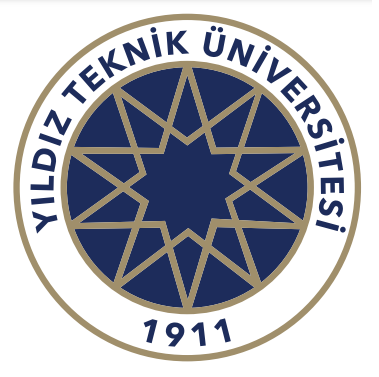 YILDIZ TEKNİK ÜNİVERSİTESİYARI OLIMPIK KAPALI YÜZME HAVUZUKULLANICILARIN UYMASI GEREKENKULLANIM KURALLARIGenel kural yüzme bilmeyenler havuzu kullanamazlar. Bu konuda görevli tarafından size sorulan sorulara yanıltıcı cevaplar vermeyiniz.Herhangi bir sağlık sorununuz varsa önceden mutlaka doktorunuza danışınız. Havuzda sorun yaratabilecek bir sağlık sorununuz varsa havuza girmeyiniz.Vücudunuzda deri enfeksiyonu, açık yara veya kesikler varsa havuzu kullanmayınız.Havuza girmeden önce ayak temizliği başta olmak üzere mutlaka duş alınız. Duş almadan havuza girmeyiniz.Yemek yedikten en az 1 saat sonra havuza giriniz.Havuza girmeden önce varsa ağzınızdaki sakızı çöp kutusuna atınız.Havuza girmeden önce bütün takılarınızı çıkartınız.Havuza bonesiz girmeyiniz, yüzme amaçlı kıyafet giyiniz.Havuz çevresine sadece yüzme amaçlı malzemelerinizi getiriniz. Terliksiz, günlük giysiler,ayakkabı , çanta, torba  ve benzeri eşyalar ile havuz alanına girmeyiniz.Havuz çevresine yiyecek, içecek getirmeyiniz.Seans saatleri belirtilmiştir.Bu saatler içinde havuzu kullanınız.Seans başladıktan sonra girseniz bile lütfen seans bitiminde havuzdan çıkınız.Deniz topu, deniz yatağı, can simidi, kolluk vb.  malzemeler ile  havuzu kullanmayınız.Havuza yabancı cisim atmayınız.Havuz çevresinde koşmayınız,etrafı rahatsız edecek şekilde bağırmayınız, gürültü yapmayınız.Çevredeki kişileri rahatsız edecek şekilde suya atlamayınız.Kulvarların sağından gidip sağından dönerek yüzünüz. Merdiven çıkışlarında kulvarları geçerken dikkat ediniz.Kulvarların üzerine oturmayınız,bastırmayınız.Orta kulvarlar hızlı yüzenlere ayrılmıştır. Bu nedenle kulvarların ortasında durmayınız.Havuz çevresinde oturmayınız. Dinlenmek için havuz dışındaki dinlenme yerlerini kullanınız.Havuz yönetiminden özel izin alınmış çalışmalar dışında, havuz dibinden nefes tutarak yüzmeyiniz.Soyunma odalarındaki dolaplar seans boyunca kullanımınıza sunulmuştur. Çıkışta dolapları açık bırakarak kişisel eşyalarınızı alınız. Aksi takdirde unutulan ve kaybolan eşyalardan sorumluluk kabul edilmeyecektir.Duşlarda gereğinden fazla zaman harcamayınız. Sizden sonra gelecek kullanıcıları düşünerek duşları ve soyunma odalarını zamanında terk ediniz. Tesisatlarda veya duşlarda gördüğünüz bozukluklar varsa lütfen ilgililere bildiriniz.Kural ihlali nedeni ile yetkililer ve cankurtaranların yapmış oldukları uyarı ve ikazları dikkate alınız. (Uymayanların havuzu terk etmeleri istenir, aksi davranışlarda bulunanların kullanım üyeliği iptal olur.)3 yaşın altındaki çocukların (36 ayını doldurmayan)  havuza alınması ve havuzu kullandırılması  yasaktır. 3 -10 yaş aralığındaki çocuklar velisi olmadan, 10 -14 yaş aralığındaki  çocuklar ise  “VELİ İZİN BELGESİ” olmadan  havuzda  yalnız yüzemezler. Bu nedenle  çocuklarınızı yalnız havuza göndermeyiniz.(Veli izin belgesi olsa da 120 ayınıdoldurması gerekir.)5  yaşından büyük (60 ayı doldurmuş olan) kız çocukları anneleri ile erkek çocukları babaları ile veya karma gününde havuzu kullanabilirler.Kurallara uygun olarak havuzu kullanınız. (Havuz içerisinde veya dışındaki malzemede meydana gelecek hasarlardan kullanıcı sorumludur ve maddi zararı karşısında yükümlüdür.)Havuzdan ancak kayıtlı üyeler yararlanabilmektedir. Kayıtlı olmayanın yararlanması yasaktır. Kendisinin yerine bir başkasını getirenlerin tespit edilmesi halinde üyeliği iptal edilir ve bir daha havuzu kullanmasına izin verilmez.Cankurtaranların uyarılarına can güvenliğiniz için lütfen uyunuz. Uymanız gereken kuralların zorunlu uyarı olduğunu unutmayınız.Okudum. Bilgi aldım.Adı Soyadı	:Tarih		:İmza		:Doküman No: FR-0716; Revizyon Tarihi: 06.09.2022; Revizyon No:04